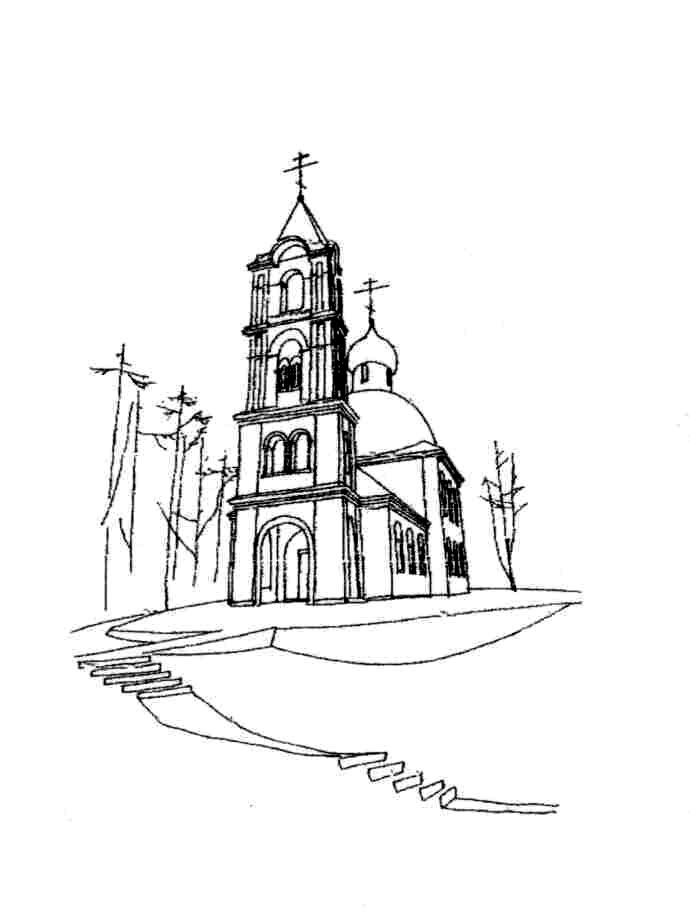               Храм Святителя Николая                                              (с. Макарово)                                Расписание богослужений                                          на ИЮНЬ 2017 года              Храм Святителя Николая                                              (с. Макарово)                                Расписание богослужений                                          на ИЮНЬ 2017 года              Храм Святителя Николая                                              (с. Макарово)                                Расписание богослужений                                          на ИЮНЬ 2017 года              Храм Святителя Николая                                              (с. Макарово)                                Расписание богослужений                                          на ИЮНЬ 2017 года              Храм Святителя Николая                                              (с. Макарово)                                Расписание богослужений                                          на ИЮНЬ 2017 года              Храм Святителя Николая                                              (с. Макарово)                                Расписание богослужений                                          на ИЮНЬ 2017 года3 июнясуббота8.009.0017.00Троицкая родительская субботаИсповедь. Часы.Божественная ЛитургияПо окончании – панихида. Всенощное бдение18 июнявоскресенье8.009.30Неделя 2-я по Пятидесятнице, Всех святых, в земле Русской просиявшихИсповедь. Часы.Божественная Литургия3 июнясуббота8.009.0017.00Троицкая родительская субботаИсповедь. Часы.Божественная ЛитургияПо окончании – панихида. Всенощное бдение24 июнясуббота10.00Апостолов Варфоломея и Варнавы (I)Панихида4 июнявоскресенье8.009.30ДЕНЬ СВЯТОЙ ТРОИЦЫ. ПЯТИДЕСЯТНИЦА. Исповедь. Часы.Божественная ЛитургияПо окончании совершается великая вечерня с чтением коленопреклоненных молитв. 24 июнясуббота10.00Апостолов Варфоломея и Варнавы (I)Панихида4 июнявоскресенье8.009.30ДЕНЬ СВЯТОЙ ТРОИЦЫ. ПЯТИДЕСЯТНИЦА. Исповедь. Часы.Божественная ЛитургияПо окончании совершается великая вечерня с чтением коленопреклоненных молитв. 25 июнявоскресенье8.009.30Собор Новгородских, Белорусских, Псковских святыхИсповедь. Часы.Божественная Литургия10 июнясуббота10.00Отдание праздника Пятидесятницы Панихида25 июнявоскресенье8.009.30Собор Новгородских, Белорусских, Псковских святыхИсповедь. Часы.Божественная Литургия11 июнявоскресенье8.009.30Свт. Луки исп., архиеп. Симферопольского (1961)Заговенье на Петров пост (Петров мясопуст)Исповедь. Часы.Божественная Литургия25 июнявоскресенье8.009.30Собор Новгородских, Белорусских, Псковских святыхИсповедь. Часы.Божественная Литургия11 июнявоскресенье8.009.30Свт. Луки исп., архиеп. Симферопольского (1961)Заговенье на Петров пост (Петров мясопуст)Исповедь. Часы.Божественная Литургия17 июнясуббота10.00Прп. Мефодия, игумена Пешношского (1392)Панихида17 июнясуббота10.00Прп. Мефодия, игумена Пешношского (1392)Панихида           Храм Великомученика и                Целителя Пантелеимона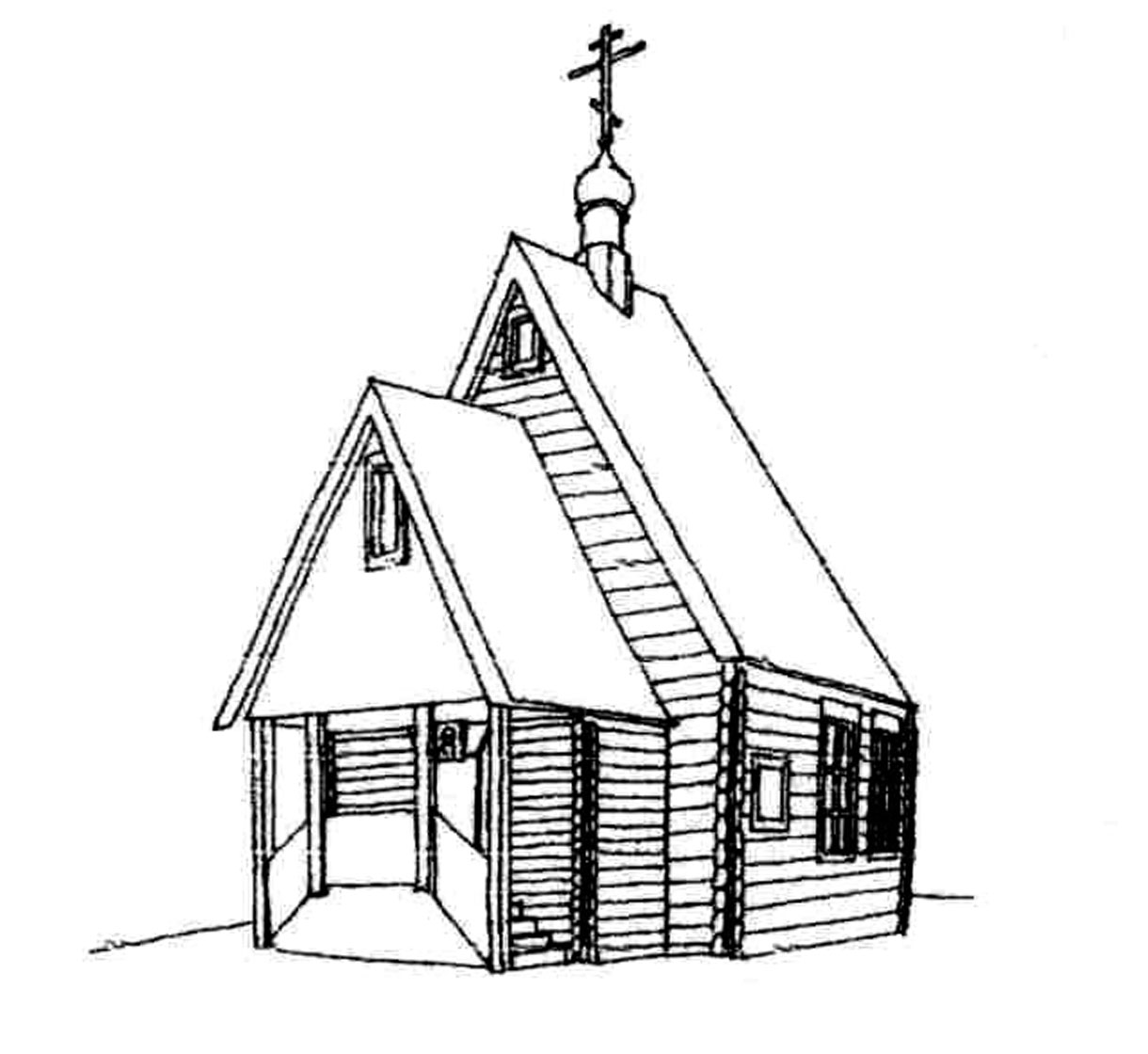   (г.Черноголовка)Расписание богослужений на ИЮНЬ 2017 года           Храм Великомученика и                Целителя Пантелеимона  (г.Черноголовка)Расписание богослужений на ИЮНЬ 2017 года           Храм Великомученика и                Целителя Пантелеимона  (г.Черноголовка)Расписание богослужений на ИЮНЬ 2017 года10 июнясуббота7.308.0018.00Отдание праздника Пятидесятницы Исповедь. Часы.Божественная ЛитургияВсенощное бдение.           Храм Великомученика и                Целителя Пантелеимона  (г.Черноголовка)Расписание богослужений на ИЮНЬ 2017 года           Храм Великомученика и                Целителя Пантелеимона  (г.Черноголовка)Расписание богослужений на ИЮНЬ 2017 года           Храм Великомученика и                Целителя Пантелеимона  (г.Черноголовка)Расписание богослужений на ИЮНЬ 2017 года11 июнявоскресеньеСвт. Луки исп., архиеп. Симферопольского (1961)Заговенье на Петров пост (Петров мясопуст)СЛУЖБА В МАКАРОВО2 июняпятница18.00Заупокойная утреня11 июнявоскресеньеСвт. Луки исп., архиеп. Симферопольского (1961)Заговенье на Петров пост (Петров мясопуст)СЛУЖБА В МАКАРОВО2 июняпятница18.00Заупокойная утреня13 июнявторник9.0018.00Ап. от 70-ти Ерма (I)Молебен с акафистом. Лития.Вечернее богослужение 3 июнясуббота8.009.00Троицкая родительская субботаИсповедь. Часы.Божественная ЛитургияПо окончании – панихида. 13 июнявторник9.0018.00Ап. от 70-ти Ерма (I)Молебен с акафистом. Лития.Вечернее богослужение 3 июнясуббота8.009.00Троицкая родительская субботаИсповедь. Часы.Божественная ЛитургияПо окончании – панихида. 14 июнясреда7.308.00Прав. Иоанна Кронштадтского (прославление 1990)Исповедь. Часы.Божественная Литургия4 июнявоскресенье8.009.00ДЕНЬ СВЯТОЙ ТРОИЦЫ. ПЯТИДЕСЯТНИЦА. Исповедь. Часы.Божественная ЛитургияПо окончании совершается великая вечерня с чтением коленопреклоненных молитв. 14 июнясреда7.308.00Прав. Иоанна Кронштадтского (прославление 1990)Исповедь. Часы.Божественная Литургия4 июнявоскресенье8.009.00ДЕНЬ СВЯТОЙ ТРОИЦЫ. ПЯТИДЕСЯТНИЦА. Исповедь. Часы.Божественная ЛитургияПо окончании совершается великая вечерня с чтением коленопреклоненных молитв. 17 июнясуббота7.308.0018.00Прп. Мефодия, игумена Пешношского (1392)Исповедь. Часы.Божественная ЛитургияВсенощное бдение.5 июняпонедельник7.308.00ДЕНЬ СВЯТОГО ДУХАИсповедь. Часы.Божественная Литургия17 июнясуббота7.308.0018.00Прп. Мефодия, игумена Пешношского (1392)Исповедь. Часы.Божественная ЛитургияВсенощное бдение.5 июняпонедельник7.308.00ДЕНЬ СВЯТОГО ДУХАИсповедь. Часы.Божественная Литургия18 июнявоскресеньеНеделя 2-я по Пятидесятнице, Всех святых, в земле Русской просиявшихСЛУЖБА В МАКАРОВО6 июнявторник9.00Блж. Ксении Петербургской (прославление 1988)Молебен с акафистом. Лития.18 июнявоскресеньеНеделя 2-я по Пятидесятнице, Всех святых, в земле Русской просиявшихСЛУЖБА В МАКАРОВО6 июнявторник9.00Блж. Ксении Петербургской (прославление 1988)Молебен с акафистом. Лития.20 июнявторник9.00Собор святых Ивановской митрополии. Сщмч Андроника (Никольского), архиеп. Пермского (1918)Молебен с акафистом. Лития.8 июнячетверг7.308.00Апп. от 70-ти Карпа и Алфея (I)Исповедь. Часы.Божественная Литургия20 июнявторник9.00Собор святых Ивановской митрополии. Сщмч Андроника (Никольского), архиеп. Пермского (1918)Молебен с акафистом. Лития.8 июнячетверг7.308.00Апп. от 70-ти Карпа и Алфея (I)Исповедь. Часы.Божественная Литургия21 июнясреда18.00Вечернее богослужениеКаждый день до 19.00 храм вмч. и цел. Пантелеимона открыт для молитвы.Каждую субботу на месте строительства храма в честь Новомучеников и Исповедников Российских (г. Черноголовка, ул. Центральная (напротив памятника) в 13.30 служится молебен.По поводу треб (крещение, соборование, венчание, освящение домов) обращаться непосредственно к протоиерею Вячеславу или протоиерею Андрею до начала и после окончания богослужений. Или по телефонам: +7(963)770-07-59 (прот. Вячеслав), +7(963)770-00-25 (прот. Андрей)ДОБРО ПОЖАЛОВАТЬ НА НАШ САЙТ: www.hram-chg.ru22 июнячетверг7.308.00Прп. Кирилла, игумена Белоезерского (1427). Прав. Алексия Московского (1923).Исповедь. Часы.Божественная ЛитургияКаждый день до 19.00 храм вмч. и цел. Пантелеимона открыт для молитвы.Каждую субботу на месте строительства храма в честь Новомучеников и Исповедников Российских (г. Черноголовка, ул. Центральная (напротив памятника) в 13.30 служится молебен.По поводу треб (крещение, соборование, венчание, освящение домов) обращаться непосредственно к протоиерею Вячеславу или протоиерею Андрею до начала и после окончания богослужений. Или по телефонам: +7(963)770-07-59 (прот. Вячеслав), +7(963)770-00-25 (прот. Андрей)ДОБРО ПОЖАЛОВАТЬ НА НАШ САЙТ: www.hram-chg.ru24 июнясуббота7.308.0018.00Апостолов Варфоломея и Варнавы (I). Иконы Божией Матери, именуемой «Достойно есть» («Милующая»)Исповедь. Часы.Божественная ЛитургияВсенощное бдение.Каждый день до 19.00 храм вмч. и цел. Пантелеимона открыт для молитвы.Каждую субботу на месте строительства храма в честь Новомучеников и Исповедников Российских (г. Черноголовка, ул. Центральная (напротив памятника) в 13.30 служится молебен.По поводу треб (крещение, соборование, венчание, освящение домов) обращаться непосредственно к протоиерею Вячеславу или протоиерею Андрею до начала и после окончания богослужений. Или по телефонам: +7(963)770-07-59 (прот. Вячеслав), +7(963)770-00-25 (прот. Андрей)ДОБРО ПОЖАЛОВАТЬ НА НАШ САЙТ: www.hram-chg.ru25 июнявоскресенье8.009.00Собор Новгородских, Белорусских, Псковских святыхИсповедь. Часы.Божественная ЛитургияКаждый день до 19.00 храм вмч. и цел. Пантелеимона открыт для молитвы.Каждую субботу на месте строительства храма в честь Новомучеников и Исповедников Российских (г. Черноголовка, ул. Центральная (напротив памятника) в 13.30 служится молебен.По поводу треб (крещение, соборование, венчание, освящение домов) обращаться непосредственно к протоиерею Вячеславу или протоиерею Андрею до начала и после окончания богослужений. Или по телефонам: +7(963)770-07-59 (прот. Вячеслав), +7(963)770-00-25 (прот. Андрей)ДОБРО ПОЖАЛОВАТЬ НА НАШ САЙТ: www.hram-chg.ru27 июнявторник9.0018.00Прп. Мефодия, игумена Пешношского (XIV)Молебен с акафистом. Лития.Вечернее богослужениеКаждый день до 19.00 храм вмч. и цел. Пантелеимона открыт для молитвы.Каждую субботу на месте строительства храма в честь Новомучеников и Исповедников Российских (г. Черноголовка, ул. Центральная (напротив памятника) в 13.30 служится молебен.По поводу треб (крещение, соборование, венчание, освящение домов) обращаться непосредственно к протоиерею Вячеславу или протоиерею Андрею до начала и после окончания богослужений. Или по телефонам: +7(963)770-07-59 (прот. Вячеслав), +7(963)770-00-25 (прот. Андрей)ДОБРО ПОЖАЛОВАТЬ НА НАШ САЙТ: www.hram-chg.ru28 июнясреда7.308.00Свт. Ионы, митр. Московского и всея России, чудотворца   (1461). Свт. Михаила, первого митр. Киевского (Х).Исповедь. Часы.Божественная ЛитургияКаждый день до 19.00 храм вмч. и цел. Пантелеимона открыт для молитвы.Каждую субботу на месте строительства храма в честь Новомучеников и Исповедников Российских (г. Черноголовка, ул. Центральная (напротив памятника) в 13.30 служится молебен.По поводу треб (крещение, соборование, венчание, освящение домов) обращаться непосредственно к протоиерею Вячеславу или протоиерею Андрею до начала и после окончания богослужений. Или по телефонам: +7(963)770-07-59 (прот. Вячеслав), +7(963)770-00-25 (прот. Андрей)ДОБРО ПОЖАЛОВАТЬ НА НАШ САЙТ: www.hram-chg.ru